МУНИЦИПАЛЬНОЕ ОБРАЗОВАНИЕ«НОВОДЕВЯТКИНСКОЕ СЕЛЬСКОЕ ПОСЕЛЕНИЕ»ВСЕВОЛОЖСКОГО МУНИЦИПАЛЬНОГО РАЙОНАЛЕНИНГРАДСКОЙ ОБЛАСТИ__________________________________________________________________188661, Ленинградская область, Всеволожский район, дер. Новое Девяткино, дом 57 оф. 83-84, тел.факс (812) 595-74-44, (81370) 65-684АДМИНИСТРАЦИЯПОСТАНОВЛЕНИЕ  18.03.2015 г. 							                 № 27 /01-04Об определении гарантирующей организациив сфере  холодного водоснабжения и транспортировкихолодной воды на части территории дер. Новое Девяткинопо сетям, принадлежащим ООО «ЛенОблВод-Инвест» 	В соответствии с Федеральными законами от 07.12.2011 № 416-ФЗ «О водоснабжении и водоотведении» и от 06.10.2003 № 131-ФЗ «Об общих принципах организации местного самоуправления в Российской Федерации», Уставом  муниципального образования,  в целях организации надежного и бесперебойного водоснабжения в дер. Новое Девяткино на территории муниципального образования «Новодевяткинское сельское поселение» Всеволожского муниципального образования Ленинградской области,ПОСТАНОВЛЯЮ:Определить для централизованной системы холодного водоснабжения и транспортировки холодной воды по сетям, принадлежащим обществу с ограниченной ответственностью «ЛенОблВод - Инвест» в дер. Новое Девяткино Всеволожского муниципального района Ленинградской области, гарантирующую организацию - общество с ограниченной ответственностью «ЛенОблВод - Инвест» (далее Гарантирующая организация).Определить зону деятельности Гарантирующей организации по холодному водоснабжению и транспортировке холодной воды на части территории дер. Новое Девяткино Всеволожского муниципального района Ленинградской области согласно приложению к постановлению.Гарантирующей организации в своей деятельности:3.1. руководствоваться Федеральным законом  от 07.12.2011 № 416-ФЗ «О водоснабжении и водоотведении», нормативными правовыми актами  Российской Федерации, Ленинградской области и МО «Новодевяткинское сельское поселение» в сфере водоснабжения и водоотведения;3.2. обеспечивать холодное водоснабжение и транспортировку холодной воды абонентам, объекты капитального строительства которых присоединены в установленном порядке к сетям холодного  водоснабжения, эксплуатируемым  Гарантирующей организацией; 3.3. заключить с абонентами договоры, необходимые для обеспечения надежного и бесперебойного холодного водоснабжения и транспортировки холодной воды, в соответствии с требованиями законодательства Российской Федерации.4. Постановление администрации № 127/-01-04 от 10.11.2014 признать утратившим силу.5. Опубликовать настоящее постановление на официальном сайте МО «Новодевяткинское сельское поселение»  в сети Интернет.6. Контроль за исполнением постановления возложить на заместителя главы администрации Поспелова А.Л. Глава МО «Новодевяткинское сельское поселение» 						           Д.А. Майоров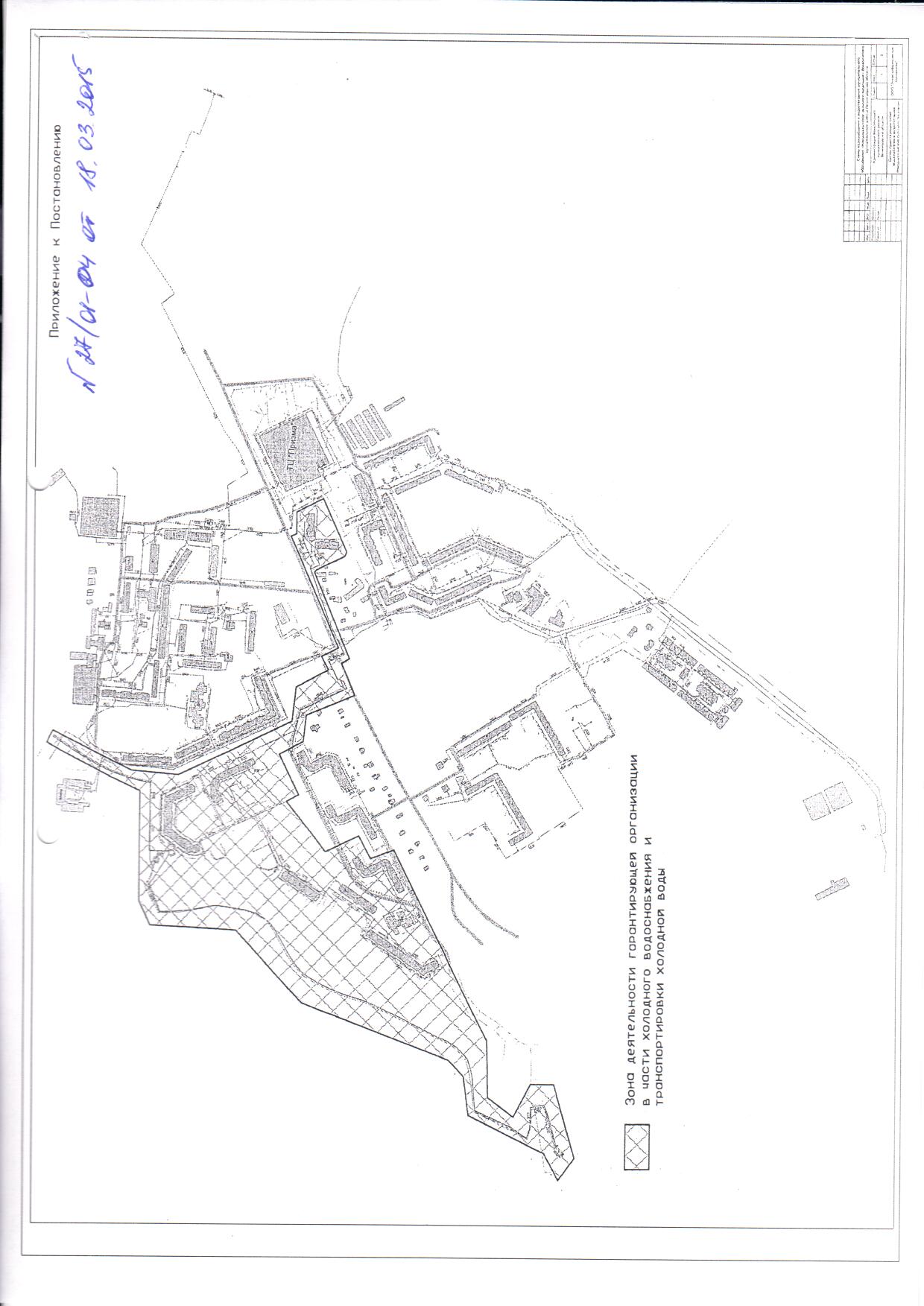 